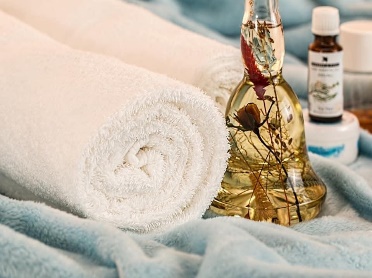 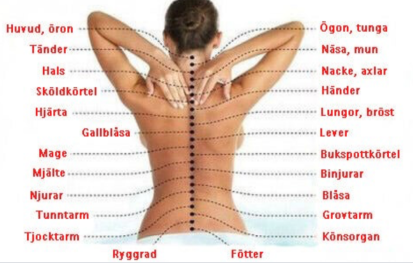 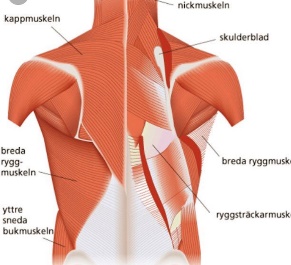 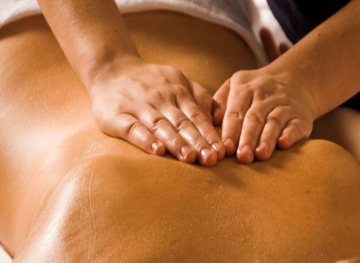 MASSAGE behandlingarJag använder bara ekologiska naturliga produkter i behandlingarnaDär du har möjlighet att välja mellan olika oljor, eteriska dofter, naturligt linement, inpackningar och kroppsskrubb.Priser Massage 500:-    30 min  Rygg, Ben, Ansikte, Fötter, Huvud850:-    60 min Helkropp1100:-  90 min Helkropp inkl ansikte och Huvud               alt helkropp med kroppsskrubb               alt Helkropp m inpackning med aloevera1500:-  120 min Helkropp deluxBehandling med extra evitamin eller Araganolja 50:- tilläggKroppsskrubb 50:- tilläggInpackning  med Aloevera och Granatäppelolja  samt E-vitamin 150:- tilläggPEDIKYRCa 1 timma inkluderar fotbad med havssalt eterisk olja. Alternativt tångbad. 750:-SWISH 123 667 58 39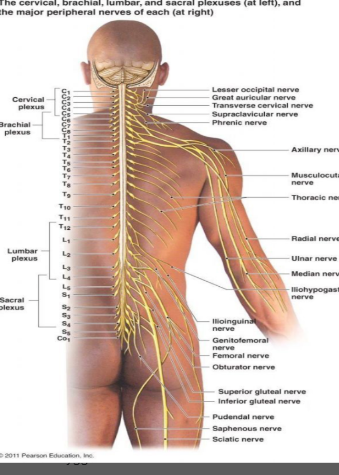 